Instruks for valgkomiteen i Sandnes Sparebank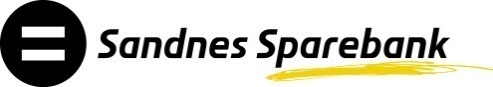 1.  Formål
Denne instruksen sikre at valgkomiteens arbeid gjennomføres i henhold til bankens vedtekter og de til enhver tid gjeldene rammebetingelser. 2.  Valgkomiteens sammensetning 
I henhold til bankens vedtekter i § 5-1 skal forstanderskapet i Sandnes Sparebank velge en valgkomite bestående av 4 faste medlemmer og 4 varamedlemmermedlem og 1 medlem og 1 oppgaverAv vedtektenes § 5-2 fremkommer valgkomiteens oppgaver. Valgkomiteen skal foreslå kandidater til følgende valg:Medlemmer og varamedlemmer til forstanderskapet valgt av Medlemmer og varamedlemmer til forstanderskapet valgt av kundeneLeder og nestleder av forstanderskapetMedlemmer til styret, med unntak av de ansattevalgteStyrelederMedlemmer til valgkomiteenMedlemmer til eventuelle underkomiteerDe ansatte gjennomfører egen prosess for valg av ansatterepresentanter. Kommunestyret gjennomfører egen prosess for valg sine representanter. Valgkomiteen godtgjørelse til tillitsvalgte og revisor. 4.  SaksbehandlingMøter i valgkomiteen avholdes etter innkalling fra komiteens leder, og dessuten når to eller flere medlemmer av valgkomiteen ber om det. Valgkomiteens leder har hovedansvar for komiteens arbeidFra valgkomiteens møter skal det føres protokoll som undertegnes av de tilstedeværende medlemmer. 
. Behandling av valgkomiteens innstillingInnstillinger til valgmøte og forstanderskap skal vedlegges innkallingen til det møtet for innstillingene skal behandles. Komiteens leder eller den lederen måtte bemyndige fremlegger innstillingene på valgmøtene. 